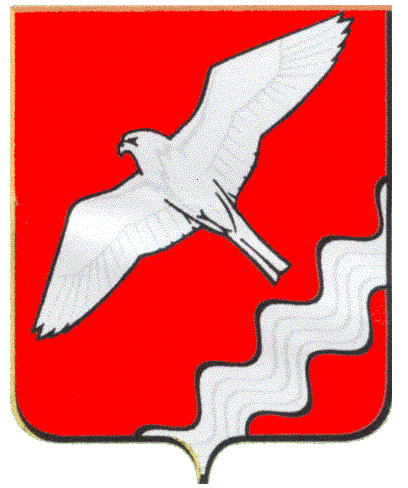 АДМИНИСТРАЦИЯ МУНИЦИПАЛЬНОГО ОБРАЗОВАНИЯ КРАСНОУФИМСКИЙ ОКРУГПОСТАНОВЛЕНИЕот 25.12.2013г.   № 1718г. КрасноуфимскОб     утверждении     схемы    размещениянестационарных     торговых      объектов  на         территории        Муниципальногообразования  Красноуфимский  округ на 2014 год.	В  соответствии  с Федеральным  Законом  от 28.12.2009г. № 381-ФЗ  «Об  основах  государственного  регулирования  торговой  деятельности  в  Российской  Федерации»,  постановлением  Правительства  Российской  Федерации  от 24.09.2010г.  № 754  «Об  утверждении  правил  установления  нормативов  минимальной  обеспеченности  населения   площадью  торговых  объектов»,   постановлением  Правительства  Российской  Федерации  от 29.09.2010г.  № 772  «Об  утверждении   правил  включения  нестационарных  торговых  объектов,  расположенных  на  земельных  участках,  в  зданиях,  строениях  исооружениях,  находящихся  в  государственной  собственности,   в  схему  размещения   нестационарных  торговых  объектов»,   постановлением  Правительства  Свердловской  области  от  22.12.2010г.  № 1826-ПП  «Об  утверждении  Порядка  разработки  и  утверждения  схем  размещения  нестационарных  торговых  объектов  на  территориях  муниципальных  образований  в  Свердловской  области»,  руководствуясь ст. 28,31  Устава  Муниципального  образования  Красноуфимский  округ,П О С Т А Н О В Л Я Ю:	1. Утвердить  схему  размещения  нестационарных  торговых  объектов  на  территории Муниципального образования Красноуфимский  округ  на 2014 год (прилагается).	2. Опубликовать данное постановление в газете «Вперед» иразместить  схему  размещения  нестационарных   торговых  объектов  на  официальном  сайте  администрации  Муниципального  образования  Красноуфимский  округ.	3. Контроль  за  исполнением  настоящего  постановления    возложить  на   заместителя  главы  администрации  МО Красноуфимский округ  по  экономическим  вопросам  Пастухову Г.А.Глава  администрации  Муниципальногообразования  Красноуфимский  округ                    В.Е. Колосов                                           Приложение    к постановлению администрации                                                                        Муниципального  образования                                                             Красноуфимский  округ                                                             от  25.12.2013г.  № 1718Схема  размещения  нестационарных  торговых  объектовна  территории  Муниципального  образования  Красноуфимский  округ на 2014 год.Общие  положенияСхема  размещения  разработана  в  целях  достижения  установленных  нормативов  минимальной  обеспеченности  населения  площадью   торговых объектов,  обеспечения  единства  требований  к  размещению  нестационарных  торговых  объектов  на  территории  муниципального  образования,  формирования торговой  инфраструктуры,  соблюдения  требования  о  размещении  не  менее,  чем  шестидесяти  процентов  от  общего  количества  нестационарных  торговых  объектов  для  использования  субъектами  малого  или  среднего  предпринимательства,   осуществляющими  торговую  деятельность,  соблюдения  прав  и законных  интересов  населения МО Красноуфимский округ,  включая   обеспечение  доступности  продовольственных  и  непродовольственных  товаров  и  безопасности  при  размещении  торговых  объектов  на  территории  муниципального  образования.Характеристика    размещения  нестационарных  торговых  объектов  с  учётом   текущего  состояния  розничной  торговлиИтоги  инвентаризации  существующих  нестационарных  торговых  объектов  и  мест  их  размещенияВ  соответствии  с  постановлением  администрации  Муниципального  образования  Красноуфимский  округ  от 22.11.2013г. № 1576  «О  разработке  схемы  размещения  нестационарных  торговых  объектов  на  территории  Муниципального  образования  Красноуфимский  округ»  проведена  инвентаризация  нестационарных  торговых  объектов  по  следующим  направлениям:1) инвентаризация  фактически  существующих  нестационарных  торговых  объектов;2) инвентаризация  фактически  существующих  мест  размещения  объектов  передвижной  торговли;3) инвентаризация  выданных   договоров  аренды  земельных  участков  под  объекты  нестационарной  торговой  сети;4) инвентаризация   хозяйствующих  субъектов,  фактически  осуществляющих  торговую  деятельность  в  существующих  нестационарных  торговых  объектах  и  в  местах  размещения  объектов  передвижной  торговли.	В  результате  проведенной  инвентаризации  составлен  реестр  нестационарных  торговых  объектов,  размещенных  на  территории  Муниципального  образования  Красноуфимский  округ  по  состоянию  на  01.12.2013г.  Согласно  данным  реестра  количество   мест  размещения  нестационарных  торговых  объектов  составило - 71, в том числе  50    земельных  участков,  9 мест – в зданиях  и  сооружениях, 12 – в отдельно  стоящих  помещениях.  По  формам  собственности  земельные  участки являются  муниципальной  собственностью,  здания  и  сооружения  также являются  муниципальной  собственностью.   Всего  на    18   местах  размещено  19    нестационарных  объектов,   из  них:   11  объектов  розничной  торговли,  1  объект  общественного  питания,  1  объект  бытового  обслуживания,   6  аптечных  пунктов.	Заявлений  от субъектов  малого и среднего предпринимательства для размещения в схеме нестационарных торговых объектов на территории МО Красноуфимский округ на 01.12.2013 года не поступало.	Согласно  требованиям  Федерального  Закона  от  28.12.2009г.  № 381-ФЗ  «Об  основах  государственного  регулирования  торговой  деятельности  в  Российской  Федерации»  не  менее  60  процентов  от  общего  количества  нестационарных  объектов  должно  использоваться  субъектами  малого  и  среднего  бизнеса.  По  результатам  инвентаризации  на  территории  Муниципального  образования  Красноуфимский  округ  субъектами  малого  и  среднего  бизнеса  используется   69  нестационарных   торговых  объектов  из    71  размещенных  нестационарных  торговых   объектов  или    97,2 %,   что  превышает   установленный  минимальный  уровень  на     37,2 %.	Проведена  инвентаризация   фактически  существующих  нестационарных  торговых  объектов  субъектов  предпринимательской  деятельности,  размещенных  на  территории  муниципальных  и  государственных  земель  МО  Красноуфимский  округ  в  разрезе   населённых  пунктов.Анализ  текущего  состояния  развития  инфраструктурырозничной  торговли  за  период  2008-2012г.г.таблица 1	За  период  2008-2012 гг.  наблюдался  устойчивый  оборот  предприятий  розничной  торговли, он вырос от658,2 до 909,1 млн.руб.  В  2010 году  темпы  роста       розничного  товарооборота  по  сравнению  с 2008 годом  были  снижены.  Замедление  темпов  роста  объясняется  сложной  экономической  ситуацией  в  данный  период  времени. В 2011 году  темпы  роста  товарооборота  вновь значительно  выросли, но за 2012 г. прослеживается их снижение.Обеспеченность торговыми площадями за анализируемый период возросла с  221,3 кв.мна 1000 жителей до 275,7 кв.м.Торговая площадь павильонов (по данным инвентаризации) составляет 117,6 кв.м или 4,2 кв.м на 1000 жителей, т.е. влияние площадей нестационарных объектов розничной торговли на уровень обеспеченности жителей городского округа торговыми площадями незначительно. При этом размещение объектов нестационарной торговли с торговыми площадями (павильонов) может улучшить обеспеченность услугами торговли сельского населения.Общее количество объектов торговли, расположенных в сельской местности на 01.12.2013 года составляет 158, в том числе 152 магазина, 3 павильона,  2 киоска и 1 лавка  на дому.  Из 68 сельских населенных пунктов объекты стационарной розничной торговли имеются в  54,  в 14 населённых  пунктах  отсутствует   стационарная  торговая  сеть, в 6-ти - организована выездная торговля,  в 3-х – торговля  осуществляется  через  почтальонов,  в 3-х – объекты  торговли  расположены  в  радиусе  шаговой  доступности,  в 2-х – отсутствует  население.  Во всех сельских населенных пунктах городского округа имеется возможность приобретения товаров первой необходимости.Обеспеченность сельского населения товарами более широкого ассортимента является недостаточной.В настоящее время отмечаются позитивные изменения в развитии и размещении розничной торговой сети на территории: открываются магазины шаговой доступности,  строятся  магазины  в  малых  населённых  пунктах,  внедряются новые технологии обслуживания, устанавливается современное торгово-технологическое оборудование, следовательно, повышается культура обслуживания, более полно удовлетворяются потребности населения в тех или иных товарах, увеличивается обеспеченность населения торговыми площадями.Характеристика нестационарных объектов, осуществляющих деятельность по состоянию на 01.12.2013 г.Нестационарная торговая сеть муниципального  образования, размещенная на земельных участках, государственная собственность на которые не разграничена, расположена в:-  отдельно стоящих объектах;-  зданиях и сооружениях;-  передвижных  объектах  в  местах  размещения;- на дому.Информация о наличии нестационарной сети по видам и специализации объектов приведена в таблице 2.Таблица   2Информация о  наличии  нестационарной  сети  по видам  и  специализации  объектовна  территории  МО  Красноуфимский  округИз  данных  таблицы  2  видно,  что  на  территории  Красноуфимского  района  размещено  12  отдельно  стоящих  объектов,  в том  числе  7  павильонов,  4  киоска,  из  них  розничную  торговлю  непродовольственными  товарами  (автозапчасти,  автомасла)  осуществляет  1  павильон и 2 киоска,  6  павильонов  и  2 киоска  - торговля  продовольственными  товарами,  1 павильон – услуги  общественного  питания.	В  зданиях  и  сооружениях  размещены  9  объектов,  в том числе  2  павильона,    1  лавка  на  дому и  6  аптечных  пунктов.	Определено  50мест  размещения  на  земельных  участках  для  развозной  и  разносной  торговли  в  разрезе  населённых  пунктов  в  основном  непродовольственными  товарами.Характеристика схемы размещения нестационарныхторговых объектов на 2014 годПланируемая к утверждению схема размещения нестационарных торговых объектов состоит из следующих разделов:-  павильоны;-  киоски;-  объекты, расположенные в зданиях, строениях;-  места  размещения  передвижной  (переносной)  торговли;-места торговли в период проведения  районных мероприятий, ярмарок;Проанализировав все вышеуказанные разделы, можно сделать вывод, что количество киосков за 2013 год не сократилось, а количество  павильонов выросло.Схема нестационарных торговых объектов предусматривает выполнение федерального законодательства – Федеральный Закон от 23.02.2013 г. № 15-ФЗ  «Об охране здоровья граждан от воздействия окружающего табачного дыма и последствий потребления табака» и Федеральный закон от 22.11.1995 г. № 171-ФЗ «О государственном регулировании производства и оборота этилового спирта, алкогольной и спиртосодержащей продукции». В 2014 году будет сохранено количество объектов передвижной торговли  по  продаже   непродовольственных  товаров   недостающего  ассортимента  в  стационарной торговой  сети.№ п/пНаименование показателейЕд. изм.2008г.2009г.2010г.2011г.2012г.1.Оборот розничной торговлимлн руб.658,2718,3772,8848,7909,12.Темп роста в фактических ценах к соответствующему периоду прошлого года%128,7109,1107,6109,8107,13.Оборот розничной  торговли на душу населенияруб.20602224152407530312324674.Торговая  площадь,  в т.ч. павильоновкв.м707070597155746677205.Обеспеченность  торговыми  площадями  на 1000 жителейкв.м221,3220,3223266,6275,7№п/пНаименованиеКоличество объектовКоличество объектовКоличество объектовУдельный весУдельный весУдельный весТорговая площадьТорговая площадьТорговая площадь№п/пНаименованиевсегов том числев том числевсегов том числев том числевсегов том числев том числе№п/пНаименованиевсегогородрайонвсегогородрайонвсегогородрайон12345678910111Всего нестационарных  объектов716651008,591,5286,457,1229,32в том числе Розничная торговля112910018,281,8102,622,280,4Из  них 2.1Продовольственные  товары72510025,075,072,222,2502.2Непродовольственные  товары4-4100-10015,4-15,43Общественное  питание1-1100-10015,0-15,04Бытовые  услуги11-100100-8,78,7-5Нестационарных объектов на муниципальных  и государственных  землях  и  муниципальных  зданиях112910018,281,8107,612,295,46Нестационарных объектов на других  формах  собственности  1-1100-100--- 7Нестационарные  объекты,  в  которых  не  осуществляется  деятельность61510016,783,346,212,234,08Места  размещения  развозной,  разносной  торговли50149100298---9Отдельно  стоящие  павильоны72510028,671,4117,622,295,4в  том числеПродовольственные  товары62410033,366,787,222,265,0Непродовольственные  товары1-1100-10015,4-15,4- автозапчасти,  автомасла1-1100-10015,4-15,4Общественное  питание1-1100-10015,0-15,010Отдельно  стоящие  киоски3-3100-100---11Нестационарные  объекты  в  зданиях  и  сооружениях93610033,366,7178,844,9133,9в том  числе11.1Розничная  торговля21110050,050,0301020Продовольственные  товары21110050,050,0301020Непродовольственные  товары---------11.2Бытовые  услуги11-100100-8,78,7-11.3Аптечные  учреждения61510016,683,4140,126,2113,9Согласовано:И.О.Ф.Заместитель главы администрации по экономическим вопросамГ.А. ПастуховаНачальник   орг. - метод.отделаЛ.В. МатвееваПредседатель  комитета  по управлению  имуществомВ.Ф. АхмадеевНачальник юридического отделаВ.В. ПолежаевНачальник отдела архитектуры  и градостроительстваА.С.  ХлобыстовИсполнительН.Ю.  АхидоваРассылкадело-2,  комитет по экономике –1,  КУИ – 1,  отдел архитектуры – 1, газета «Вперед» - 1, сайт 